ПРОЕКТ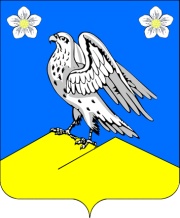 АДМИНИСТРАЦИЯ НОВОМАЛОРОССИЙСКОГО СЕЛЬСКОГО ПОСЕЛЕНИЯ ВЫСЕЛКОВСКОГО  РАЙОНАПОСТАНОВЛЕНИЕот ________________    				                             № _______ст-ца НовомалороссийскаяОб утверждении административного регламентапредоставления муниципальной услуги «Предоставлениевыписки из реестра муниципального имущества»В соответствии с Федеральным законом от 27 июля 2010 года                          № 210-ФЗ «Об организации предоставления государственных и муниципальных услуг», Федеральным законом от 6 октября 2003 года                        № 131-ФЗ «Об общих принципах организации местного самоуправления в Российской Федерации», постановлением Правительства Российской Федерации от 16 мая 2011 № 373 «О разработке и утверждении административных регламентов исполнения государственных функций и административных регламентов предоставления государственных услуг», Уставом Новомалороссийского сельского поселения Выселковского района,          п о с т а н о в л я ю:1. Утвердить административный регламент предоставления муниципальной услуги «Предоставление выписки из реестра муниципального имущества» (прилагается).2. Постановление администрации Новомалороссийского сельского поселения Выселковского района от 8 февраля 2016 года № 21                                       «Об утверждении административного регламента по предоставлению муниципальной услуги «Предоставление выписки из реестра муниципального имущества», признать утратившим силу.3. Настоящее постановление обнародовать в соответствии с существующим положением и разместить на официальном сайте администрации Новомалороссийского сельского поселения Выселковского района.4. Контроль за выполнением настоящего постановления оставляю за собой.5. Настоящее постановление вступает в силу со дня его обнародования.Глава Новомалороссийского сельскогопоселения Выселковского района                                                       Т.С. КучеринаПРИЛОЖЕНИЕк постановлению администрацииНовомалороссийского сельскогопоселения Выселковского районаот ______________ № ____АДМИНИСТРАТИВНЫЙ РЕГЛАМЕНТпредоставления муниципальной услуги«Предоставление выписки из реестрамуниципального имущества»Раздел I.Общие положенияПодраздел 1.1. Предмет регулированияадминистративного регламентаАдминистративный регламент предоставления муниципальной услуги «Предоставление выписки из реестрамуниципального имущества» (далее - административный регламент),разработан в целях повышения качества предоставления и доступности муниципальной услуги, определяет сроки и последовательность действий административных процедур (действий) при предоставлении муниципальной услуги по предоставлению выписки из реестрамуниципального имуществав администрации Новомалороссийского сельского поселенияВыселковского района (далее - муниципальная услуга).Административный регламент разработан в целях повышения качества предоставления и доступности муниципальных услуг и создания комфортных условий для получателей муниципальных услуг.Административный регламент распространяется на отношения связанные с предоставлением выписки из реестрамуниципального имуществаНовомалороссийского сельского поселенияВыселковского района.Подраздел 1.2. Круг заявителейЗаявителями на получение муниципальной услуги (далее - заявители) являются: физические, юридические лица, индивидуальные предприниматели, федеральные органы государственной власти, органы государственной власти субъектов Российской Федерации и органы местного самоуправления.От имени заявителя с заявлением о предоставлении муниципальной услуги может обратиться его представитель, который предъявляет документ, удостоверяющий личность, прилагает к заявлению документ, подтверждающий полномочия на обращение с заявлением о предоставлении муниципальной услуги (подлинник или нотариально заверенную копию).Подраздел 1.3.Требования к порядку информированияо предоставлениимуниципальной услуги1.3.1. Получение информации о порядке и сроках предоставления услуги:1.3.1.1. В администрации Новомалороссийского сельского поселения Выселковского района, предоставляющей муниципальную услугу (далее – уполномоченный орган):- в устной форме при личном общении;- по телефону;- по письменным обращениям;- в форме электронного документа посредством направления на адрес электронной почты.1.3.1.2. В многофункциональных центрах предоставления государственных и муниципальных услуг Краснодарского края (далее – МФЦ):при личном обращении;посредством интернет-сайта – http://e-mfc.ru/ – «Online-консультант», «Электронный консультант», «Виртуальная приемная».1.3.1.3. Посредством размещения информации на официальном сайте администрации Новомалороссийского сельского поселения Выселковского района в информационно - телекоммуникационной сети «Интернет», адрес официального сайта:http://novomaloross.ru/.1.3.1.4. Посредством размещения информационных стендов в многофункциональном центре и администрации.1.3.1.5.Посредством размещения информации на Едином портале государственных и муниципальных услуг (функций) (www.gosuslugi.ru) (далее – Единый портал), Портале государственных и муниципальных услуг (функций) Краснодарского края (www.pgu.krasnodar.ru) (далее – Региональный портал)1.3.1.6. Посредством телефонной связи Call-центра МФЦ (горячая линия).1.3.2. Консультирование по вопросам предоставления муниципальной услуги осуществляется бесплатно.Специалист, осуществляющий консультирование (посредством телефона или лично) по вопросам предоставления муниципальной услуги, должен корректно и внимательно относиться к заявителям.При консультировании по телефону специалист должен назвать свою фамилию, имя и отчество, должность, а затем в вежливой форме четко и подробно проинформировать обратившегося по интересующим его вопросам.Если специалист не может ответить на вопрос самостоятельно, либо подготовка ответа требует продолжительного времени, он может предложить обратившемуся обратиться письменно, либо назначить другое удобное для заинтересованного лица время для получения информации.Рекомендуемое время для телефонного разговора – не более 10 минут, личного устного информирования – не более 20 минут.Индивидуальное письменное информирование (по электронной почте) осуществляется путем направления электронного письма на адрес электронной почты заявителя и должно содержать четкий ответ на поставленные вопросы.1.3.3. Информация о местонахождении и графике работы, справочных телефонах, электронной почте уполномоченного органа, органов и организаций, участвующих в предоставлении муниципальных услуг, а также МФЦ размещается на официальном сайте Новомалороссийского сельского поселения Выселковского района в сети «Интернет»(http://www.novomaloross.ru).1.3.4. Информация о местонахождении и графике работы, справочных телефонах, официальных сайтах МФЦ размещается на Едином портале многофункциональных центров предоставления государственных и муниципальных услуг Краснодарского края в сети «Интернет» –http://www.e-mfc.ru.Раздел II. Стандарт предоставления муниципальной услугиПодраздел 2.1. Наименование муниципальной услугиМуниципальная услуга - «Предоставление выписки из реестрамуниципального имущества».Подраздел 2.2. Наименование органа, предоставляющегомуниципальную услугу2.2.1. Муниципальную услугу предоставляет администрация Новомалороссийского сельского поселения Выселковского района.Услуга непосредственно предоставляется специалистом администрации Новомалороссийского сельского поселения, ответственным за предоставление муниципальной услуги (далее – специалист).2.2.2. В предоставлении муниципальной услуги участвуют МФЦ.Заявитель (представитель заявителя) независимо от его места жительства или места пребывания (для физических лиц, включая индивидуальных предпринимателей) либо места нахождения (для юридических лиц) имеет право на обращение в любой по его выбору МФЦ в пределах территории Краснодарского края для предоставления ему муниципальной услуги по экстерриториальному принципу.Предоставление муниципальной услуги в МФЦ по экстерриториальному принципу осуществляется на основании соглашений о взаимодействии, заключенных уполномоченным МФЦ с администрацией Новомалороссийского сельского поселения Выселковского района.2.2.3. В соответствии с пунктом 3 части 1 статьи 7 Федерального закона от 27 июля 2010 года № 210-ФЗ «Об организации предоставления государственных и муниципальных услуг» (далее – Федеральный закон № 210-ФЗ) уполномоченным органом установлен запрет требовать от заявителя осуществления действий, в том числе согласований, необходимых для получения муниципальной услуги и связанных с обращением в иные органы местного самоуправления, государственные органы, организации, за исключением получения услуг, включенных в перечень услуг, которые являются необходимыми и обязательными для предоставления муниципальных услуг.Подраздел 2.3. Описание результата предоставлениямуниципальной услуги2.3.1. Конечным результатом предоставления муниципальной услуги является:предоставление выписки из реестра муниципального имущества Новомалороссийского сельского поселения Выселковского района, подготовленной по форме, установленной приложением № 1 к настоящему административному регламенту;предоставление справки об отсутствии сведений об объекте в реестре муниципального имущества Новомалороссийского сельского поселения Выселковского района, подготовленной по форме, установленной приложением № 2 к настоящему Административному регламенту;мотивированный отказ в предоставлении муниципальной услуги.2.3.2. Результаты предоставления муниципальной услуги по экстерриториальному принципу в виде электронных документов и (или) электронных образов документов заверяются должностными лицами администрации Новомалороссийского сельского поселения Выселковского района, уполномоченными на принятие решения о предоставлении муниципальной услуги.Для получения результата предоставления муниципальной услуги на бумажном носителе заявитель имеет право обратиться непосредственно в администрацию Новомалороссийского сельского поселения Выселковского района, уполномоченную на принятие решения о предоставлении муниципальной услуги.Подраздел 2.4. Срок предоставления муниципальной услуги,в том числе с учетом необходимости обращения в организации,участвующие в предоставлении муниципальной услуги,срок приостановления предоставления муниципальной услуги,срок выдачи (направления) документов, являющихся результатомпредоставления муниципальной услуги2.4.1. Предоставление муниципальной услуги осуществляется в течение 10 дней со дня регистрации заявления о предоставления муниципальной услуги.2.4.2. Основания для приостановления предоставления муниципальной услуги законодательством не предусмотрены.2.4.3. Срок выдачи документов (направления), являющихся результатом предоставления муниципальной услуги, составляет 30 дней со дня окончания исполнения административных процедур по предоставлению муниципальной услуги.Подраздел 2.5. Нормативные правовые акты, регулирующиепредоставлениемуниципальнойуслугиПеречень нормативных правовых актов, регулирующих предоставление муниципальной услуги, размещается на официальном сайте Новомалороссийского сельского поселения Выселковского района в сети «Интернет» (http://www.novomaloross.ru).Уполномоченное должностное лицообеспечивает в установленном порядке размещение и актуализацию перечня нормативных правовых актов, регулирующих предоставление муниципальной услуги, на официальном сайте уполномоченного органа, а также в соответствующем разделе федеральной государственной информационной системы «Федеральный реестр государственных услуг (функций)» (далее – федеральный реестр), региональной государственной информационной системы «Реестр государственных услуг (функций) Краснодарского края» (далее – региональный реестр).Подраздел 2.6.Исчерпывающий перечень документов, необходимыхв соответствии с нормативными правовыми актамидляпредоставления муниципальной услуги и услуг,которыеявляются необходимымии обязательнымидляпредоставления муниципальной услуги,подлежащихпредставлению заявителем, способы их получениязаявителем,в том числе в электронной форме,порядок их представления2.6.1. Для получения муниципальной услуги необходимо представить следующие документы и сведения:заявление на имя главы Новомалороссийского сельского поселения Выселковского района о предоставлении выписки из реестра муниципального имущества Новомалороссийского сельского поселения Выселковского района, которое оформляется по форме согласно приложению № 1 к настоящему административному регламенту (образец заполнения заявления приводится в приложении № 2 к настоящему административному регламенту);документ, удостоверяющий личность заявителя, являющегося физическим лицом, либо личность представителя физического или юридического лица (в случае обращения доверенного лица);документ, удостоверяющий права (полномочия) представителя физического или юридического лица (в случае обращения доверенного лица).2.6.2. Копии документов, указанных в пункте 2.6.1 подраздела 2.6 настоящего регламента представляются вместе с подлинниками, которые после сверки возвращаются заявителю.2.6.3. Заявление и прилагаемые к нему документы, могут быть поданы заявителем в уполномоченный орган непосредственно лично или через многофункциональный центр, а также могут быть направлены в электронной форме с использованием Регионального портала.Подраздел2.7. Исчерпывающий перечень документов,необходимыхв соответствии с нормативными правовыми актамидля предоставления муниципальной услуги, которыенаходятсяв распоряжении государственных органов,органовместногосамоуправления и иных органов,участвующихв предоставлении муниципальнойуслуги,и которыезаявитель вправе представить, а также способыих получениязаявителями, в том числе в электронной форме,порядок их представления2.7.1. Документов, необходимых в соответствии с нормативными правовыми актами для предоставления муниципальной услуги, которые находятся в распоряжении государственных органов, органов местного самоуправления муниципальных образований Краснодарского края и иных органов, участвующих в предоставлении муниципальных услуг, и которые заявитель вправе представить, не предусмотрено.Подраздел 2.8. Указание на запрет требовать от заявителя2.8.1. Согласно части 1 статьи 7 Федерального закона № 210-ФЗ уполномоченный орган не вправетребовать от заявителя:1) представления документов и информации или осуществления действий, представление или осуществление которых не предусмотрено нормативными правовыми актами, регулирующими отношения, возникающие в связи с предоставлением муниципальных услуг;2) представления документов и информации, в том числе подтверждающих внесение заявителем платы за предоставление муниципальных услуг, которые находятся в распоряжении органов, предоставляющих муниципальную услугу, иных государственных органов, органов местного самоуправления и (или) подведомственных государственным органам и органам местного самоуправления организаций, участвующих в предоставлении предусмотренных частью 1 статьи 1 Федерального закона       № 210-ФЗ муниципальных услуг, в соответствии с нормативными правовыми актами Российской Федерации, нормативными правовыми актами Краснодарского края и муниципальными правовыми актами Новомалороссийского сельского поселения Выселковского района, за исключением документов, указанных в части 6 статьи 7 Федерального закона 210-ФЗ.Заявитель вправе представить указанные документы и информацию в органы, предоставляющие муниципальные услуги, по собственной инициативе;3) осуществления действий, в том числе согласований, необходимых для получения муниципальных услуг и связанных с обращением в иные государственные органы, органы местного самоуправления, организации, за исключением получения услуг и получения документов и информации, предоставляемых в результате предоставления таких услуг, включенных в перечни, указанные в части 1 статьи 9 Федерального закона № 210-ФЗ;4) представления документов и информации, отсутствие и (или) недостоверность которых не указывались при первоначальном отказе в приеме документов, необходимых для предоставления муниципальной услуги, за исключением следующих случаев:изменение требований нормативных правовых актов, касающихся предоставления муниципальной услуги, после первоначальной подачи заявления о предоставлении муниципальной услуги;наличие ошибок в заявлении о предоставлении муниципальной услуги и документах, поданных заявителем после первоначального отказа в приеме документов, необходимых для предоставления муниципальной услуги и не включенных в представленный ранее комплект документов;истечение срока действия документов или изменение информации после первоначального отказа в приеме документов, необходимых для предоставления муниципальной услуги;выявление документально подтвержденного факта (признаков) ошибочного или противоправного действия (бездействия) должностного лица уполномоченного органа, муниципального служащего, работника МФЦ, работника организации, предусмотренной частью 1.1 статьи 16Федерального закона № 210-ФЗ, при первоначальном отказе в приеме документов, необходимых для предоставления муниципальной услуги, о чем в письменном виде за подписью руководителя уполномоченного органа, руководителя МФЦ при первоначальном отказе в приеме документов, необходимых для предоставления муниципальной услуги, либо руководителя организации, предусмотренной частью 1.1 статьи 16 Федерального закона № 210-ФЗ, уведомляется заявитель, а также приносятся извинения за доставленные неудобства.2.8.2. Запрет требовать от заявителя представления документов, информации или осуществления действий:1)запрет отказывать в приеме запроса и иных документов, необходимых для предоставления муниципальной услуги, в случае, если запрос и документы, необходимые для предоставления муниципальной услуги, поданы в соответствии с информацией о сроках и порядке предоставления муниципальной услуги, опубликованной на Едином портале государственных и муниципальных услуг (функций), Региональном портале;2)запрет отказывать в предоставлении муниципальной услуги в случае, если запрос и документы, необходимые для предоставления муниципальной услуги, поданы в соответствии с информацией о сроках и порядке предоставления муниципальной услуги, опубликованной на Едином портале государственных и муниципальных услуг (функций), Региональном портале;3) запрет требовать от заявителя совершения иных действий, кроме прохождения идентификации и аутентификации в соответствии с нормативными правовыми актами Российской Федерации, указания цели приема; а также предоставления сведений, необходимых для расчета длительности временного интервала, который необходимо забронировать для приема;4) запрет требовать от заявителя документы, подтверждающие внесение заявителем платы за предоставление муниципальной услуги.При предоставлении муниципальной услуги по экстерриториальному принципу уполномоченный орган или МФЦне вправе требовать от заявителя (представителя заявителя) предоставления документов на бумажных носителях, если иное не предусмотрено федеральным законодательством, регламентирующим предоставление муниципальных услуг.Подраздел 2.9. Исчерпывающий перечень оснований для отказав приемедокументов, необходимых для предоставлениямуниципальной услуги2.9.1. Основанием для отказа в приеме документов, необходимых для предоставления муниципальной услуги, является:обращения за получением муниципальной услуги ненадлежащего лица;оформления заявления не в соответствии с порядком, установленным настоящим административным регламентом (наличие исправлений, серьезных повреждений, не позволяющих однозначно истолковать их содержание, отсутствие обратного адреса, отсутствие подписи получателя или уполномоченного лица, печати юридического лица);к заявлению не приложены документы, в соответствии с пунктом 2.6.1 регламента;несоответствия квалифицированной электронной подписи требованиям статьи 11 Федерального закона Российской Федерации от 06 апреля 2011 года № 63-ФЗ «Об электронной подписи» при подаче документов на Едином портале государственных и муниципальных услуг (функций), Региональном портале.2.9.2. О наличии основания для отказа в приеме документов заявителя информирует работник МФЦ (при обращении за услугой через МФЦ) либо специалист уполномоченного органа, ответственный за прием документов, который объясняет заявителю содержание выявленных недостатков в представленных документах и предлагает принять меры по их устранению.2.9.3. Заявитель вправе отозвать свое заявление на любой стадии рассмотрения, согласования или подготовки документа уполномоченным органом, обратившись с соответствующим заявлением в уполномоченный орган либо МФЦ.2.9.4. Не допускается отказ в приеме заявления и иных документов, необходимых для предоставления услуги, в случае, если запрос и документы, необходимые для предоставления услуги, поданы в соответствии с информацией о сроках и порядке предоставления услуги, опубликованной на Едином портале государственных и муниципальных услуг (функций), Региональном портале услуг и официальном сайте уполномоченного органа.2.9.5. Отказ в приеме документов, необходимых для предоставления муниципальной услуги, не препятствует повторному обращению после устранения причины, послужившей основанием для отказа.Подраздел 2.10. Исчерпывающий перечень основанийдля приостановления предоставления муниципальной услугиили отказа в предоставлении муниципальной услуги2.10.1. Основания для приостановления предоставления муниципальной услуги законодательством Российской Федерации не предусмотрены.2.10.2. Основаниями для отказа в предоставлении муниципальной услуги являются:отсутствие в заявлении информации, позволяющей идентифицировать объект, информацию о наличии которого в реестре муниципального имущества Новомалороссийского сельского поселения Выселковского района запрашивает заявитель;неполный состав сведений в заявлении и представленных документах, обязанность по предоставлению которых возложена на заявителя, в соответствии с пунктом 2.6.1 подраздела 2.6 раздела 2 настоящего регламента;наличие недостоверных данных в представленных документах;2.10.3. Неполучение (несвоевременное получение) документов, запрошенных в соответствии с подразделом 2.7 настоящего регламента, не может являться основанием для отказа в предоставлении муниципальной услуги.2.10.4. Не допускается отказ в предоставлении муниципальной услуги в случае, если запрос и документы, необходимые для предоставления услуги, поданы в соответствии с информацией о сроках и порядке предоставления услуги, опубликованной на Едином портале государственных и муниципальных услуг (функций), Региональном портале услуг и официальном сайте уполномоченного органа.2.10.5. Отказ в предоставлении муниципальной услуги не препятствует повторному обращению после устранения причины, послужившей основанием для отказа.Отказ в предоставлении муниципальной услуги может быть оспорен в судебном порядке.Подраздел 2.11. Перечень услуг, которые являются необходимымии обязательными для предоставления муниципальной услуги,в том числе сведения о документе (документах), выдаваемом(выдаваемых) организациями, участвующимив предоставлении муниципальной услугиУслуги, которые являются необходимыми и обязательными для представления муниципальной услуги отсутствуют.Подраздел 2.12. Порядок, размер и основания взиманиягосударственнойпошлины или иной платы,взимаемойза предоставление муниципальной услуги2.12.1. Муниципальная услуга предоставляется заявителю бесплатно.Подраздел 2.13. Порядок, размер и основания взимания платыза предоставление услуг, которые являются необходимымии обязательными для предоставления муниципальной услуги,включая информацию о методике расчета размера такой платыВзимание платы за предоставление услуг, которые являются необходимыми и обязательными для предоставления муниципальной услуги действующим законодательством не предусмотрено.Подраздел 2.14. Максимальный срок ожидания в очередипри подаче запросао предоставлении муниципальной услуги,услуги, предоставляемой организацией, участвующейв предоставлении муниципальной услуги, и при получениирезультата предоставления таких услугСрок ожидания в очереди при подаче заявления и документов, указанных в пункте 2.6.3 подраздела 2.6 и подраздела 2.7 регламента, а также при получении результата предоставления муниципальной услуги на личном приеме не должен превышать 15минут.Подраздел 2.15. Срок и порядок регистрации запроса заявителяо предоставлении муниципальной услуги и услуги,предоставляемой организацией, участвующейв предоставлении муниципальной услуги,в том числе в электронной формеРегистрация заявления и документов (содержащихся в них сведений), необходимых для предоставления муниципальной услуги, в том числе при предоставлении муниципальной услуги в электронной форме посредством Единого портала государственных и муниципальных услуг (функций), Регионального порталаосуществляется в день их поступления.Регистрация заявления и документов, указанных в пункте 2.6.1 подраздела 2.6 раздела 2 и подраздела 2.7 регламента, поступившие в выходной (нерабочий или праздничный) день, осуществляется в первый за ним рабочий день.Срок регистрации заявления о предоставлении муниципальной услуги и документов (содержащихся в них сведений), представленных заявителем, не может превышать 20 минут.В случае подачи запроса и документов посредством использования Регионального портала, прием и регистрация запроса осуществляется в соответствии с разделом 3 настоящего регламента.Предоставление муниципальной услуги предусматривает возможность обращения заявителя в МФЦ, при этом право заявителя обращаться в уполномоченный орган или МФЦ по вопросам, связанным с предоставлением муниципальной услуги, не ограничивается.Подраздел 2.16. Требования к помещениям, в которыхпредоставляютсямуниципальная услуга, услуга, предоставляемаяорганизацией,участвующейв предоставлении муниципальнойуслуги,к месту ожидания и приема заявителей, размещениюи оформлению визуальной, текстовойи мультимедийнойинформациио порядке предоставления таких услуг,в том числекобеспечению доступности для инвалидов указанных объектовв соответствии с законодательством Российской Федерациио социальной защите инвалидов2.16.1. Информация о графике (режиме) работы администрации Новомалороссийского сельского поселения Выселковского района, МФЦразмещается при входе в здание, в котором оно осуществляет свою деятельность, на видном месте.Здание, в котором предоставляется муниципальная услуга, должно быть оборудовано отдельным входом для свободного доступа заявителей в помещение.Вход в здание должен быть оборудован информационной табличкой (вывеской), содержащей информацию об администрации Новомалороссийского сельского поселения Выселковского района, организации, участвующей в предоставлении муниципальной услуги, а также оборудован удобной лестницей с поручнями, пандусами для беспрепятственного передвижения граждан.Помещения, где осуществляется прием и выдача документов, оборудуются с учетом требований доступности для инвалидов в соответствии с действующим законодательством Российской Федерации о социальной защите инвалидов, в том числе обеспечиваются:- условия для беспрепятственного доступа к объекту, на котором организовано предоставление услуг, к местам отдыха и предоставляемым услугам;- возможность самостоятельного передвижения по территории объекта, на котором организовано предоставление услуг, входа в такой объект и выхода из него, посадки в транспортное средство и высадки из него, в том числе с использованием кресла-коляски;- сопровождение инвалидов, имеющих стойкие расстройства функции зрения и самостоятельного передвижения, и оказание им помощи на объекте, на котором организовано предоставление услуг;- надлежащее размещение оборудования и носителей информации, необходимых для обеспечения беспрепятственного доступа инвалидов к объекту и предоставляемым услугам с учетом ограничений их жизнедеятельности;- дублирование необходимой для инвалидов звуковой и зрительной информации, а также надписей, знаков и иной текстовой и графической информации знаками, выполненными рельефно-точечным шрифтом Брайля, допуск сурдопереводчика и тифлосурдопереводчика;- допуск на объект, на котором организовано предоставление услуг, собаки-проводника при наличии документа, подтверждающего ее специальное обучение и выдаваемого в порядке, установленном законодательством Российской Федерации;- оказание работниками уполномоченного органа, предоставляющего услуги населению, помощи инвалидам в преодолении барьеров, мешающих получению ими услуг наравне с другими заявителями.2.16.2. Прием заявителей в многофункциональном центре осуществляется в специально оборудованных помещениях; в уполномоченном органе – в кабинете № 4 администрации Новомалороссийского сельского поселения Выселковского района.Помещения, в которых предоставляется муниципальная услуга, должны соответствовать санитарно-гигиеническим правилам и нормативам, правилам пожарной безопасности, безопасности труда. Помещения оборудуются системами кондиционирования (охлаждения и нагревания) и вентилирования воздуха, средствами оповещения о возникновении чрезвычайной ситуации. На видном месте располагаются схемы размещения средств пожаротушения и путей эвакуации людей. Предусматривается оборудование доступного места общественного пользования (туалет).Помещения многофункционального центра для работы с заявителями оборудуются электронной системой управления очередью, которая представляет собой комплекс программно-аппаратных средств, позволяющих оптимизировать управление очередями заявителей.2.16.3. Помещения, предназначенные для приема заявителей в многофункциональном центре, оборудуются информационными стендами, содержащими сведения, указанные в пункте 1.3.4 подраздела 1.3 раздела 1 регламента.Информационные стенды размещаются на видном, доступном месте.Оформление информационных листов осуществляется удобным для чтения шрифтом – TimesNewRoman, формат листа A-4; текст – прописные буквы, размером шрифта № 16 – обычный, наименование – заглавные буквы, размером шрифта № 16 – жирный, поля –  вкруговую. Тексты материалов должны быть напечатаны без исправлений, наиболее важная информация выделяется жирным шрифтом. При оформлении информационных материалов в виде образцов заявлений на получение муниципальной услуги, образцов заявлений, перечней документов требования к размеру шрифта и формату листа могут быть снижены.2.16.4. Помещения для приема заявителей должны соответствовать комфортным для граждан условиям и оптимальным условиям работы специалистов уполномоченного органа, многофункционального центра и должны обеспечивать:- комфортное расположение заявителя и специалиста уполномоченного органа, многофункционального центра;- возможность и удобство оформления заявителем письменного обращения;- телефонную связь;- возможность копирования документов;- доступ к нормативным правовым актам, регулирующим предоставление муниципальной услуги;- наличие письменных принадлежностей и бумаги формата A4.2.16.5. Для ожидания заявителями приема, заполнения необходимых для получения муниципальной услуги документов отводятся места, оборудованные стульями, столами (стойками) для возможности оформления документов, обеспечиваются ручками, бланками документов. Количество мест ожидания определяется исходя из фактической нагрузки и возможности их размещения в помещении.2.16.6. Прием заявителей при предоставлении муниципальной услуги осуществляется согласно графику (режиму) работы уполномоченного органа, МФЦ, организаций, участвующих в предоставлении муниципальной услуги.2.16.7. Рабочее место должностного лица уполномоченного органа, организаций, участвующих в предоставлении муниципальной услуги, ответственного за предоставление муниципальной услуги, должно быть оборудовано персональным компьютером с доступом к информационным ресурсам уполномоченного органа, организаций, участвующих в предоставлении муниципальной услуги.Кабинеты приема получателей муниципальных услуг должны быть оснащены информационными табличками (вывесками) с указанием номера кабинета.Специалисты уполномоченного органа, организаций, участвующих в предоставлении муниципальной услуги, осуществляющие прием заявителей, обеспечиваются личными нагрудными идентификационными карточками (бэйджами) и (или) настольными табличками.Подраздел 2.17. Показатели доступности и качествамуниципальнойуслуги,в том числе количество взаимодействийзаявителяс должностными лицами при предоставлениимуниципальнойуслуги и их продолжительность, возможностьполучениямуниципальной услуги в МФЦ,возможность либоневозможность получения муниципальной услуги в любомтерриториальном подразделении органа, предоставляющегомуниципальную услугу, по выбору заявителя (экстерриториальныйпринцип), возможность получения информации о ходепредоставления муниципальной услуги, в том числес использованием информационно-коммуникационных технологий2.17.1 Основными показателями доступности муниципальной услуги являются:транспортная доступность к месту предоставления муниципальной услуги;удобство территориального размещения помещения, в котором предоставляется муниципальная услуга;оснащенность помещений (здания), в которых предоставляется муниципальная услуга, пандусами, специальными ограждениями, перилами, кнопками вызова и иными средствами, обеспечивающими беспрепятственный доступ граждан с ограниченными возможностями передвижения к помещениям, в которых предоставляется муниципальная услуга;количество взаимодействий заявителя с должностными лицами при предоставлении муниципальной услуги и их продолжительность, возможность обращения в процессе предоставления муниципальной услуги по мере необходимости, в том числе за получением информации о ходе предоставления муниципальной услуги;возможность записи заявителя на прием в уполномоченный орган, МФЦ для подачи запроса о предоставлении муниципальной услуги;возможность подачи запроса заявителя о предоставлении муниципальной услуги и выдачи заявителям документов по результатам предоставления муниципальной услуги в МФЦ, а также посредством заполнения электронной формы запроса на Едином портале государственных и муниципальных услуг (функций), Региональном портале без необходимости дополнительной подачи запроса в какой-либо иной форме; возможность оказания платной услуги - выезда сотрудника МФЦ на дом заявителя по его заявлению для приема заявления и пакета требуемых документов на предоставление услуги и для выдачи результатов предоставления услуги;возможность получения информации о ходе предоставления муниципальной услуги, в том числе с использованием Единого портала государственных и муниципальных услуг (функций), Регионального портала;предоставление муниципальной услуги с использованием возможностей Единого портала государственных и муниципальных услуг (функций), Регионального портала;возможность оценки заявителем доступности и качества муниципальной услуги на Едином портале государственных и муниципальных услуг (функций), Региональном портале;установление должностных лиц, ответственных за предоставление муниципальной услуги;установление и соблюдение срока предоставления муниципальной услуги, в том числе срока ожидания в очереди при подаче заявления и при получении результата предоставления муниципальной услуги;количество заявлений, принятых с использованием информационно-телекоммуникационной сети общего пользования, в том числе посредством Единого портала государственных и муниципальных услуг (функций), Регионального портала.предоставление возможности заявителю (представителю заявителя), независимо от его места жительства или места пребывания (для физических лиц, включая индивидуальных предпринимателей) либо места нахождения (для юридических лиц), обращения в любой по его выбору МФЦ в пределах территории Краснодарского края для предоставления ему муниципальной услуги по экстерриториальному принципу.2.17.2. Основными показателями качества муниципальной услуги является отсутствие обоснованных жалоб на решения и действия (бездействия) администрации Новомалороссийского сельского поселения Выселковского района, ее должностного лица, муниципального служащего.Подраздел 2.18. Иные требования, в том числе учитывающие особенностипредоставления муниципальной услуги в МФЦ,особенностипредоставления муниципальной услуги по экстерриториальномупринципу (в случае, если муниципальная услуга предоставляетсяпо экстерриториальному принципу)и особенности предоставления муниципальной услуги в электронной форме2.18.1. Для получения муниципальной услуги заявителям предоставляется возможность представить заявление и документы (содержащиеся в них сведения), необходимые для предоставления муниципальной услуги в том числе в форме электронного документа:- в уполномоченный орган;- через МФЦ в уполномоченный орган;- посредством использования информационно-телекоммуникационных технологий, включая использование Единого портала, Регионального портала с применением электронной подписи, вид которой должен соответствовать требованиям постановления Правительства Российской Федерации от 25 июня 2012 года № 634 «О видах электронной подписи, использование которых допускается при обращении за получением государственных и муниципальных услуг» (далее – электронная подпись).2.18.2. Документы, необходимые для предоставления муниципальной услуги, предоставляемые в форме электронных документов, которые подписываются электронной подписью, в соответствии с требованиями статей 21.1 и 21.2 Федерального закона№ 210-ФЗ «Об организации предоставления государственных и муниципальных услуг» и Федерального закона от 6 апреля 2011 года № 63-ФЗ«Об электронной подписи».В случае направления заявлений и документов в электронной форме сиспользованием Единого портала государственных и муниципальных услуг (функций), Регионального портала, заявление и документы должны быть подписаны усиленной квалифицированной электронной подписью.Перечень классов средств электронной подписи, которые допускаются к использованию при обращении за получением муниципальной услуги, оказываемой с применением усиленной квалифицированной электронной подписи, и определяется на основании утверждаемой федеральным органом исполнительной власти по согласованию с Федеральной службой безопасности Российской Федерации модели угроз безопасности информации в информационной системе, используемой в целях приема обращений за получением муниципальной услуги и (или) предоставления такой муниципальной услуги.Заявление в форме электронного документа подписывается заявителем либо представителем заявителя с использованием простой электронной подписи.Доверенность, подтверждающая правомочие на обращение за получением муниципальной услуги, выданная организацией, удостоверяется усиленной квалифицированной электронной подписью правомочного должностного лица организации, а доверенность, выданная физическим лицом - усиленной квалифицированной электронной подписью нотариуса.2.18.3. Заявителям обеспечивается возможность получения информации о предоставляемой муниципальной услуге на Едином портале государственных и муниципальных услуг (функций), Региональном портале.Для получения доступа к возможностям Единого портала государственных и муниципальных услуг (функций), Регионального портала необходимо выбрать субъект Российской Федерации, и после открытия списка территориальных федеральных органов исполнительной власти в этом субъекте Российской Федерации, органов исполнительной власти субъекта Российской Федерации и органов местного самоуправления выбрать администрацию Новомалороссийского сельского поселения Выселковского района с перечнем оказываемых муниципальных услуг и информацией по каждой услуге.В карточке каждой услуги содержится описание муниципальной услуги, подробная информация о порядке и способах обращения за услугой, перечень документов, необходимых для получения услуги, информация о сроках ее исполнения, а также бланки заявлений и форм, которые необходимо заполнить для обращения за услугой.Подача заявителем запроса и иных документов, необходимых для предоставления муниципальной услуги, и прием таких запросов и документов осуществляется в следующем порядке:- подача запроса на предоставление муниципальной услуги в электронном виде заявителем осуществляется через личный кабинет на Региональном портале;- для оформления документов посредством сети «Интернет» заявителю необходимо пройти процедуру авторизации на Едином портале государственных и муниципальных услуг (функций), Региональном портале;- для авторизации заявителю необходимо ввести страховой номер индивидуального лицевого счета застрахованного лица, выданный Пенсионным фондом Российской Федерации (государственным учреждением) по Краснодарскому краю (СНИЛС), и пароль, полученный после регистрации на Портале;- заявитель, выбрав муниципальную услугу, готовит пакет документов (копии в электронном виде), необходимых для ее предоставления, и направляет их вместе с заявлением через личный кабинет заявителя на Едином портале государственных и муниципальных услуг (функций), Региональном портале;- заявление вместе с электронными копиями документов попадает в информационную систему уполномоченного органа, оказывающего выбранную заявителем услугу, которая обеспечивает прием запросов, обращений, заявлений и иных документов (сведений), поступивших с Единого портала государственных и муниципальных услуг (функций), Регионального портала.2.18.4. Для заявителей обеспечивается возможность осуществлять с использованием Единого портала государственных и муниципальных услуг (функций),Регионального портала получение сведений о ходе выполнения запроса о предоставлении муниципальной услуги.Сведения о ходе и результате выполнения запроса о предоставлении муниципальной услуги в электронном виде заявителю представляются в виде уведомлений в личном кабинете заявителя на Едином портале государственных и муниципальных услуг (функций),Региональном портале.При направлении заявления и документов (содержащихся в них сведений) в форме электронных документов в порядке, предусмотренном подпунктом 2.18.3 подраздела 2.18 административного регламента, обеспечивается возможность направления заявителю сообщения в электронном виде, подтверждающего их прием и регистрацию.2.18.5. При обращении в МФЦ муниципальная услуга предоставляется с учетом принципа экстерриториальности, в соответствии с которым заявитель вправе выбрать для обращения за получением услуги МФЦ, расположенный на территории Краснодарского края, независимо от места его регистрации на территории Краснодарского края, места расположения на территории Краснодарского края объектов недвижимости.Условием предоставления муниципальной услуги по экстерриториальному принципу является регистрация заявителя в федеральной государственной информационной системе «Единая система идентификации и аутентификации в инфраструктуре, обеспечивающей информационно-технологическое взаимодействие информационных систем, используемых для предоставления государственных и муниципальных услуг в электронном виде» (далее – единая система идентификации и аутентификации).МФЦ при обращении заявителя (представителя заявителя) за предоставлением муниципальной услуги осуществляют:формирование электронных документов и (или) электронных образов заявления, документов, принятых от заявителя (представителя заявителя), копий документов личного хранения, принятых от заявителя (представителя заявителя), обеспечивая их заверение электронной подписью в установленном порядке;направление с использованием информационно-телекоммуникационных технологий электронных документов и (или) электронных образов документов, заверенных уполномоченным должностным лицом МФЦ, в уполномоченный орган, предоставляющий соответствующую муниципальную услугу.при обслуживании заявителей из льготных категорий граждан (ветеранов Великой Отечественной войны, инвалидов I и II групп) с помощью электронной системы управления очередью предусматривается принцип их приоритетности по отношению к другим заявителям, заключающийся в возможности получить консультацию, сдать документы на получение муниципальной услуги и получить подготовленные документы вне очереди.2.18.6. Предоставление муниципальной услуги посредством комплексного запроса не осуществляется.Раздел III. Состав, последовательность и сроки выполненияадминистративных процедур (действий), требованияк порядкуих выполнения, в том числе особенностивыполненияадминистративных процедур (действий) в электроннойформе,а также особенности выполнения административныхпроцедур (действий) в многофункциональных центрахпредоставлениягосударственныхи муниципальных услугПодраздел3.1. Состав административных процедурПредоставление муниципальной услуги включает в себя следующие административные процедуры:- прием и регистрация заявления о предоставлении муниципальной услуги;- проверка представленных документов, формирование и направление межведомственных запросов, принятие решения о предоставлении муниципальной услуги;- подготовка документов;- выдача (направление) результата предоставления муниципальной услуги.Подраздел3.2. Последовательность и сроки выполненияадминистративных процедур, требования к порядку их выполнения3.2.1. Приём и регистрация заявления и документов.Основанием для начала административной процедуры является личное обращение заявителя (его представителя, доверенного лица) (приложение №1, приложение № 2к настоящему административному регламенту), в том числе в форме электронного документа с использованием регионального портала государственных и муниципальных услуг или документа на бумажном носителе, переданного нарочно или направленного по почте с описью вложения, а также через многофункциональный центр предоставления государственных и муниципальных услуг Краснодарского края.В случае направления заявлений и документов в электронной форме с использованием Портала, заявление и документы должны быть подписаны усиленной квалифицированной электронной подписью.3.2.1.1. При приеме заявления и прилагаемых к нему документов специалист уполномоченного органа:устанавливает личность заявителя, в том числе проверяет документ, удостоверяющий личность, проверяет полномочия заявителя, в том числе полномочия представителя действовать от его имени;проверяет наличие всех необходимых документов, исходя из соответствующего перечня документов, необходимых для предоставления муниципальной услуги;проверяет соответствие представленных документов установленным требованиям, удостоверяясь, что: документы в установленных законодательством случаях нотариально удостоверены, скреплены печатями, имеют надлежащие подписи сторон или определенных законодательством должностных лиц; тексты документов написаны разборчиво; фамилии, имена и отчества физических лиц, адреса их мест жительства написаны полностью, в обращении юридических лиц имеются их реквизиты и печать; в документах нет подчисток, приписок, зачеркнутых слов и иных не оговоренных в них исправлений; документы не исполнены карандашом; документы не имеют серьезных повреждений, наличие которых не позволяет однозначно истолковать их содержание; срок действия документов не истек; документы содержат информацию, необходимую для предоставления муниципальной услуги, указанной в заявлении; документы представлены в полном объеме;сверяет представленные экземпляры оригиналов и копий документов (в том числе нотариально удостоверенные) друг с другом;при неправильном заполнении бланка заявления указывает на недостатки и возможность их устранения; при отсутствии документов, указанных в подразделе 2.6 настоящего административного регламента, несоответствии их установленным требованиям, уведомляет заявителя о наличии препятствий для предоставления муниципальной услуги и предлагает принять меры по их устранению; при согласии заявителя устранить недостатки возвращает заявителю представленные документы. При несогласии заявителя устранить недостатки -принимает документы, при этом обращает его внимание на то, что указанное обстоятельство может препятствовать предоставлению муниципальной услуги. 3.2.1.2. Регистрация заявлений на выдачу разрешения на вступление в брак осуществляется уполномоченным специалистом администрации.3.2.1.3. Максимальный срок исполнения административной процедуры – 1 рабочий день.3.2.1.4. Критерии принятия решения:обращение за получением муниципальной услуги соответствующего лица;предоставление в полном объеме документов, указанных в пунктах 2.6.1, 2.7. административного регламента;достоверность поданных документов.3.2.1.5. Результат административной процедуры:прием и регистрация заявления о предоставлении муниципальной услуги с прилагаемыми к нему документами;отказ в приеме документов для последующего предоставления муниципальной услуги.3.2.1.6. Способ фиксации результата выполнения административной процедуры – регистрация заявления в порядке общего делопроизводства с присвоением регистрационного номера и указанием даты поступления.3.2.2. Проверка представленных документов, принятие решения о предоставлении муниципальной услуги.3.2.2.1. Основанием для начала административной процедуры является регистрация заявления уполномоченным специалистом администрации Новомалороссийского сельского поселения Выселковского района;3.2.2.2. Зарегистрированное заявление в день поступления передается на визирование главе Новомалороссийского сельского поселения Выселковского района. Глава в течение двух дней отписывает заявление ответственному специалисту администрацииНовомалороссийского сельского поселения Выселковского района. Ответственный специалист в течение одного рабочего дня со дня поступления к нему заявления о предоставлении муниципальной услуги с прилагаемыми к нему документами рассматривает их.3.2.2.3. При установлении фактов отсутствия необходимых документов, несоответствия представленных документов требованиям настоящего административного регламента специалист уведомляет заявителя о наличии препятствий для оказания муниципальной услуги, объясняет заявителю содержание выявленных недостатков в представленных документах и предлагает принять меры по их устранению:- при согласии заявителя устранить препятствия специалист возвращает представленные документы;- при несогласии заявителя устранить препятствия специалист обращает его внимание, что указанное обстоятельство может препятствовать предоставлению муниципальной услуги.3.2.2.4. В случае непредставления заявителем по собственной инициативе документов, находящихся в распоряжении государственных органов, органов местного самоуправления и подведомственных государственным органам или органам местного самоуправления организаций, участвующих в предоставлении государственных и муниципальных услуг, подготавливаются межведомственные запросы в соответствующие органы.Межведомственные запросы оформляются в соответствии с требованиями, установленными Федеральным законом от 27.07.2010 №210-ФЗ «Об организации предоставления государственных и муниципальных услуг».Направление межведомственных запросов оформляется в электронной форме и осуществляется с использованием единой системы межведомственного электронного взаимодействия либо по иным электронным каналам.Также допускается направление запросов в бумажном виде (по факсу, либо посредством курьера).3.2.2.5. Максимальный срок исполнения действий составляет 5календарных дней.3.2.2.6. Критерии принятия решения:достоверность поданных документов;получение сведений, заключений, выписок и прочих документов от органов, участвующих в предоставлении услуги.3.2.2.7. Результатом административной процедуры является, принятие решения о предоставлении либо об отказе в предоставлении муниципальной услуги.В случае выявления препятствий для оказания муниципальной услуги специалист готовит письмо на обращение заявителя о приостановлении или отказе в предоставлении муниципальной услуги с указанием его причины.3.2.2.8. Способ фиксации результата выполнения административной процедуры: поступление ответов на межведомственные запросы;подписание главойНовомалороссийского сельского поселения Выселковского района письменного уведомления об отказе в предоставлении муниципальной услуги.3.2.3. Подготовка документов.3.2.3.1. Основанием для начала административной процедуры, является – поступившее заявление с пакетом документов.3.2.4. При наличии оснований для отказа в предоставлении муниципальной услуги, в соответствии с пунктом 2.10.2 подраздела 2.10 раздела 2 регламента, не позднее 1 рабочего дня с момента выявления обстоятельств, являющихся основанием для отказа, специалист уполномоченного органа готовит уведомление об отказе в предоставлении муниципальной услуги, согласно приложению № 3к настоящему регламенту.Уведомление об отказе в предоставлении муниципальной услуги подписывается главой Новомалороссийского сельского поселения и регистрируется в журнале исходящих документов в течение 1 рабочего дня.3.2.5. Результатом исполнения административной процедуры является принятие решения о выдаче:- выписки из реестра муниципального имущества Новомалороссийского сельского поселения Выселковского района;- справки об отсутствии запрашиваемого объекта в реестре муниципального имущества Новомалороссийского сельского поселения Выселковского района;- уведомления об отказе в предоставлении муниципальной услуги;3.2.6. Рассмотрение документов, полученных в электронной форме через Региональный портал, осуществляется в том же порядке, что и рассмотрение документов, полученных от заявителя при личном обращении через многофункциональный центр либо специалистом уполномоченного органа.3.2.7. Заявитель имеет возможность получения информации о ходе предоставления муниципальной услуги.Информация о ходе предоставления муниципальной услуги направляется в личный кабинет заявителя на Региональном портале в срок, не превышающий одного рабочего дня после завершения должностным лицом, ответственным за предоставление муниципальной услуги, выполнения соответствующего действия, с использованием средств Регионального портала.3.2.8. Исполнение данной административной процедуры возложено на специалиста уполномоченного органа.3.2.9. Оформление выписки из реестра муниципального имущества, либо справки об отсутствии запрашиваемого объекта в реестре муниципального имущества.3.2.9.1. Основанием для начала административной процедуры является факт завершения административной процедуры рассмотрения документов, необходимых для принятия решения о выдаче выписки из реестра муниципального имущества.3.2.9.2. В рамках данной административной процедуры специалист администрации, ответственный за предоставление муниципальной услуги готовит выписку из реестра муниципального имущества,либо справку об отсутствии запрашиваемого объекта в реестре муниципального имуществаи передает его в порядке делопроизводства на подписание главе Новомалороссийского сельского поселения Выселковского района.Результатом административной процедуры является:- выписка из реестра муниципального имущества Новомалороссийского сельского поселения Выселковского района;- справка об отсутствии запрашиваемого объекта в реестре муниципального имущества Новомалороссийского сельского поселения Выселковского района;3.2.9.3. В случае если, запрос подан в электронном виде посредством Регионального портала, специалист уполномоченного органа направляет заявителю документ, являющийся результатом услуги, в форме электронного документа, подписанного уполномоченным должностным лицом с использованием усиленной квалифицированной электронной подписи.Для получения документа на бумажном носителе, подтверждающего содержание электронного документа, заявитель может обратиться к специалисту уполномоченного органа, ответственного за предоставление муниципальной услуги.Заявителю обеспечивается доступ к результату предоставления муниципальной услуги, полученному в форме электронного документа, на Региональном портале в течение срока, установленного законодательством Российской Федерации. Заявителю предоставляется возможность сохранения электронного документа, являющегося результатом предоставления муниципальной услуги и подписанного уполномоченным должностным лицом с использованием усиленной квалифицированной электронной подписи, на своих технических средствах, а также возможность направления такого электронного документа в иные органы (организации).После направления результата предоставления муниципальной услуги должностным лицом, ответственным за предоставление муниципальной услуги, запросу в личном кабинете заявителя посредством Регионального портала присваивается статус «Документы и результат услуги выданы заявителю».Подраздел 3.3. Перечень административных процедур(действий)при предоставлении муниципальныхуслуг в электронной формеПредоставление муниципальной услуги включает в себя следующие административные процедуры (действия) при предоставлении муниципальных услуг в электронной форме:получение информации о порядке и сроках предоставления муниципальной услуги;запись на прием в уполномоченный орган, МФЦ для подачи запроса о предоставлении муниципальной услуги;формирование запроса о предоставлении муниципальной услуги;прием и регистрация уполномоченным органом запроса и иных документов, необходимых для предоставления муниципальной услуги;оплата государственной пошлины за предоставление муниципальной услуги и уплата иных платежей, взимаемых в соответствии с законодательством Российской Федерации;получение результата предоставления муниципальной услуги;получение сведений о ходе выполнения запроса;осуществление оценки качества предоставления услуги;досудебное (внесудебное) обжалование решений и действий (бездействия) уполномоченного органа, должностного лица уполномоченного органа либо муниципального служащего.Подраздел 3.4. Порядок осуществления в электронной форме,в том числе с использованием Единого портала, Региональногопортала административных процедур (действий) в соответствиис положениями статьи 10 Федерального закона № 210-ФЗ3.4.1. Получение информации о порядке и сроках предоставления муниципальной услуги.Информация о предоставлении муниципальной услуги размещается на Едином портале, Региональном портале, а также на официальном сайте администрации Новомалороссийского сельского поселения Выселковского района в сети «Интернет» (http://www.novomaloross.ru).На Едином портале, Региональном портале, официальном сайте администрации Новомалороссийского сельского поселения Выселковского района размещается следующая информация:1) исчерпывающий перечень документов, необходимых для предоставления муниципальной услуги, требования к оформлению указанных документов, а также перечень документов, которые заявитель вправе представить по собственной инициативе;2) круг заявителей;3) срок предоставления муниципальной услуги;4) результаты предоставления муниципальной услуги, порядок представления документа, являющегося результатом предоставления муниципальной услуги;5) размер государственной пошлины, взимаемой за предоставление муниципальной услуги (указывается при ее наличии);6) исчерпывающий перечень оснований для приостановления или отказа в предоставлении муниципальной услуги;7) о праве заявителя на досудебное (внесудебное) обжалование действий (бездействия) и решений, принятых (осуществляемых) в ходе предоставления муниципальной услуги;8) формы заявлений (уведомлений, сообщений), используемые при предоставлении муниципальной услуги.Информация на Едином портале, Региональном портале, официальном сайте администрации Новомалороссийского сельского поселения Выселковского района о порядке и сроках предоставления муниципальной услуги на основании сведений, содержащихся в федеральном реестре, региональном реестре, предоставляется заявителю бесплатно.Доступ к информации о сроках и порядке предоставления муниципальной услуги осуществляется без выполнения заявителем каких-либо требований, в том числе без использования программного обеспечения, установка которого на технические средства заявителя требует заключения лицензионного или иного соглашения с правообладателем программного обеспечения, предусматривающего взимание платы, регистрацию или авторизацию заявителя или предоставление им персональных данных.3.4.2. Запись на прием в уполномоченный орган, МФЦ для подачи запроса о предоставлении муниципальной услуги.В целях предоставления муниципальной услуги, в том числе осуществляется прием заявителей по предварительной записи.Запись на прием проводится посредством Единого портала, Регионального портала (запись только в МФЦ).Заявителю предоставляется возможность записи в любые свободные для приема дату и время в пределах установленного в уполномоченном органе, МФЦ графика приема заявителей.Уполномоченный орган, МФЦ не вправе требовать от заявителя совершения иных действий, кроме прохождения идентификации и аутентификации в соответствии с нормативными правовыми актами Российской Федерации, указания цели приема, а также предоставления сведений, необходимых для расчета длительности временного интервала, который необходимо забронировать для приема.3.4.3. Формирование запроса о предоставлении муниципальной услуги.Формирование запроса заявителем осуществляется посредством заполнения электронной формы запроса на Едином портале, Региональном портале без необходимости дополнительной подачи запроса в какой-либо иной форме.На Едином портале, Региональном портале размещаются образцы заполнения электронной формы запроса.Форматно-логическая проверка сформированного запроса осуществляется автоматически после заполнения заявителем каждого из полей электронной формы запроса. При выявлении некорректно заполненного поля электронной формы запроса заявитель уведомляется о характере выявленной ошибки и порядке ее устранения посредством информационного сообщения непосредственно в электронной форме запроса.При формировании запроса заявителю обеспечивается:возможность копирования и сохранения запроса и иных документов, указанных в пункте 2.6.1 административного регламента, необходимых для предоставления муниципальной услуги;возможность заполнения несколькими заявителями одной электронной формы запроса при обращении за услугами, предполагающими направление совместного запроса несколькими заявителями;возможность печати на бумажном носителе копии электронной формы запроса;сохранение ранее введенных в электронную форму запроса значений в любой момент по желанию пользователя, в том числе при возникновении ошибок ввода и возврате для повторного ввода значений в электронную форму запроса;заполнение полей электронной формы запроса до начала ввода сведений заявителем с использованием сведений, размещенных в единой системе идентификации и аутентификации, и сведений, опубликованных на Едином портале, Региональном портале, в части, касающейся сведений, отсутствующих в единой системе идентификации и аутентификации;возможность вернуться на любой из этапов заполнения электронной формы запроса без потери ранее введенной информации;возможность доступа заявителя на Едином портале, Региональном портале к ранее поданным им запросам в течение не менее одного года, а также частично сформированных запросов – в течение не менее 3 месяцев.Сформированный и подписанный запрос и иные документы, указанные в пунктах 2.6.1, 2.7. настоящего административного регламента, необходимые для предоставления муниципальной услуги, направляются в уполномоченный орган посредством Единого портала, Регионального портала.3.4.4. Прием и регистрация уполномоченным органом запроса и иных документов, необходимых для предоставления муниципальной услуги.Уполномоченный орган обеспечивает прием документов, необходимых для предоставления муниципальной услуги, и регистрацию запроса без необходимости повторного представления заявителем таких документов на бумажном носителе.Срок регистрации запроса – 1 рабочий день.Предоставление муниципальной услуги начинается с момента приема и регистрации уполномоченным органом электронных документов, необходимых для предоставления муниципальной услуги.При отправке запроса посредством Единого портала, Регионального портала автоматически осуществляется форматно-логическая проверка сформированного запроса в порядке, определяемом уполномоченным органом, после заполнения заявителем каждого из полей электронной формы запроса. При выявлении некорректно заполненного поля электронной формы запроса заявитель уведомляется о характере выявленной ошибки и порядке ее устранения посредством информационного сообщения непосредственно в электронной форме запроса.При успешной отправке запросу присваивается уникальный номер, по которому в личном кабинете заявителя посредством Единого портала, Регионального портала заявителю будет представлена информация о ходе выполнения указанного запроса.После принятия запроса должностным лицом, уполномоченным на предоставление муниципальной услуги, запросу в личном кабинете заявителя посредством Единого портала, Регионального портала присваивается статус «Регистрация заявителя и прием документов».При получении запроса в электронной форме должностным лицом, уполномоченным на предоставление муниципальной услуги, проверяется наличие оснований для отказа в приеме запроса, указанных в подразделе 2.9 настоящего административного регламента.При наличии хотя бы одного из указанных оснований должностное лицо, ответственное за предоставление муниципальной услуги, в срок, не превышающий срок предоставления муниципальной услуги, подготавливает письмо об отказе в приеме документов для предоставления муниципальной услуги.3.4.5. Оплата государственной пошлины за предоставление муниципальной услуги и уплата иных платежей, взимаемых в соответствии с законодательством Российской Федерации.Оплата государственной пошлины за предоставление муниципальной услуги и уплата иных платежей, взимаемых в соответствии с законодательством Российской Федерации, не осуществляется.3.4.6. Получение результата предоставления муниципальной услуги.3.4.6.1. В качестве результата предоставления муниципальной услуги заявитель по его выбору вправе получить:- выписку из реестра муниципального имущества,справку об отсутствии запрашиваемого объекта в реестре муниципального имущества Новомалороссийского сельского поселения Выселковского района, подписанную уполномоченным должностным лицом с использованием усиленной квалифицированной электронной подписи;- выписку из реестра муниципального имущества, справку об отсутствии запрашиваемого объекта в реестре муниципального имущества Новомалороссийского сельского поселения Выселковского районана бумажном носителе.3.4.6.2. Заявитель вправе получить результат предоставления муниципальной услуги в форме электронного документа или документа на бумажном носителе в течение срока действия результата предоставления муниципальной услуги.3.4.7. Получение сведений о ходе выполнения запроса.3.4.7.1. Заявитель имеет возможность получения информации о ходе предоставления муниципальной услуги.Информация о ходе предоставления муниципальной услуги направляется заявителю уполномоченным органом в срок, не превышающий одного рабочего дня после завершения выполнения соответствующего действия, на адрес электронной почты или с использованием средств Единого портала, Регионального портала по выбору заявителя.3.4.7.2. При предоставлении муниципальной услуги в электронной форме заявителю направляется:уведомление о записи на прием в уполномоченный орган или МФЦ, содержащее сведения о дате, времени и месте приема;уведомление о приеме и регистрации запроса и иных документов, необходимых для предоставления услуги, содержащее сведения о факте приема запроса и документов, необходимых для предоставления услуги, и начале процедуры предоставления услуги, а также сведения о дате и времени окончания предоставления услуги либо мотивированный отказ в приеме запроса и иных документов, необходимых для предоставления услуги;уведомление о факте получения информации, подтверждающей оплату услуги;уведомление о результатах рассмотрения документов, необходимых для предоставления услуги, содержащее сведения о принятии положительного решения о предоставлении услуги и возможности получить результат предоставления услуги либо мотивированный отказ в предоставлении услуги.3.4.8. Осуществление оценки качества предоставления услуги.Заявителям обеспечивается возможность оценить доступность и качество муниципальной услуги на Едином портале.3.4.9. Досудебное (внесудебное) обжалование решений и действий (бездействия) уполномоченного органа, должностного лица уполномоченного органа либо муниципального служащего в электронном виде.Жалоба на решения и действия (бездействие) уполномоченного органа, должностного лица уполномоченного органа, муниципального служащего, руководителяуполномоченного органа, может быть направлена через Единый портал либо Региональный портал.Заявителю обеспечивается возможность направления жалобы на решения и действия (бездействие) уполномоченного органа, должностного лица уполномоченного органа, муниципального служащего в соответствии со статьей 11.2 Федерального закона № 210-ФЗ с использованием портала федеральной государственной информационной системы, обеспечивающей процесс досудебного (внесудебного) обжалования решений и действий (бездействия), совершенных при предоставлении муниципальных услуг уполномоченнымиорганами, их должностными лицами, муниципальными служащими с использованием сети «Интернет» (далее – система досудебного обжалования).Подраздел 3.5. Перечень административных процедур(действий),выполняемых МФЦПредоставление муниципальной услуги включает в себя следующие административные процедуры (действия), выполняемые МФЦ:информирование заявителей о порядке предоставления муниципальной услуги в МФЦ, о ходе выполнения запроса о предоставлении муниципальной услуги, по иным вопросам, связанным с предоставлением муниципальной услуги, а также консультирование заявителей о порядке предоставления муниципальной услуги в МФЦ;прием запросов заявителей о предоставлении муниципальной услуги и иных документов, необходимых для предоставления муниципальной услуги;формирование и направление МФЦ межведомственного запроса в органы, предоставляющие государственные услуги, в иные органы государственной власти, органы местного самоуправления и организации, участвующие в предоставлении муниципальных услуг;передачу уполномоченным органам запроса о предоставлении муниципальных услуг;выдачу заявителю результата предоставления муниципальной услуги полученного от уполномоченного органа по результатам предоставления муниципальных услуг, а также по результатам предоставления муниципальных услуг, указанных в комплексном запросе;составление и выдачу заявителям документов на бумажном носителе, подтверждающих содержание электронных документов, направленных в МФЦ по результатам предоставления муниципальных услуг уполномоченными органами включая заверение выписок из информационных систем уполномоченных органов;иные процедуры;иные действия, необходимые для предоставления муниципальной услуги, в том числе связанные с проверкой действительности усиленной квалифицированной электронной подписи заявителя, использованной при обращении за получением муниципальной услуги, а также с установлением перечня средств удостоверяющих центров, которые допускаются для использования в целях обеспечения указанной проверки и определяются на основании утверждаемой уполномоченным органом по согласованию с Федеральной службой безопасности Российской Федерации модели угроз безопасности информации в информационной системе, используемой в целях приема обращений за получением муниципальной услуги и (или) предоставления такой услуги.Подраздел 3.6. Порядок выполнения административныхпроцедур (действий) МФЦ3.6.1. Информирование заявителей осуществляется посредством размещения актуальной и исчерпывающей информации, необходимой для получения муниципальной услуги на информационных стендах или иных источниках информирования.Информирование заявителей осуществляется в окне МФЦ (ином специально оборудованном рабочем месте в МФЦ), предназначенном для информирования заявителей о порядке предоставления муниципальных услуг, о ходе рассмотрения запросов о предоставлении муниципальных услуг, а также для предоставления иной информации, втом числе указанной вподпункте «а» пункта 8 Правил организации деятельности МФЦ, утвержденных постановлением Правительства Российской Федерации от 22 декабря 2012 года № 1376 «Об утверждении Правил организации деятельности многофункциональных центров предоставления государственных и муниципальных услуг».3.6.2. Работник МФЦ при приеме запросов о предоставлении муниципальных услуг либо запросов о предоставлении нескольких муниципальных услуг (далее – комплексный запрос) и выдаче результатов предоставлении муниципальных услуг (в том числе в рамках комплексного запроса) устанавливает личность заявителя на основании паспорта гражданина Российской Федерации и иных документов, удостоверяющих личность заявителя, в соответствии с законодательством Российской Федерации, а также проверяет соответствие копий представляемых документов (за исключением нотариально заверенных) их оригиналам (на предмет наличия подчисток (основными признаками подчисток являются: взъерошенность волокон, изменение глянца поверхностного слоя бумаги, уменьшение толщины бумаги в месте подчистки, нарушение фоновой сетки) или допечаток (основными признаками приписок являются несовпадение горизонтальности расположения печатных знаков в строке, различия размера и рисунка одноименных печатных знаков, различия интенсивности использованного красителя).В случае если представлены подлинники документов заявителя, перечень которых определен пунктом 6 статьи 7 Федерального закона № 210-ФЗ, работник МФЦ снимает с них копии.Работник МФЦ при приеме запросов проверяет правильность составления заявления (запроса), а также исчерпывающий перечень документов, необходимых в соответствии с административным регламентом предоставления муниципальной услуги уполномоченным органом, и формирует пакет документов.При приеме комплексного запроса у заявителя работники МФЦ обязаны проинформировать его обо всех муниципальных услугах, услугах, которые являются необходимыми и обязательными для предоставления муниципальных услуг, получение которых необходимо для получения муниципальных услуг, указанных в комплексном запросе.В случае несоответствия документа, удостоверяющего личность, нормативно установленным требованиям или его отсутствия работник МФЦ информирует заявителя (представителя заявителя) о необходимости предъявления документа, удостоверяющего личность, для предоставления муниципальной услуги и предлагает обратиться в МФЦ после приведения в соответствие с нормативно установленными требованиями документа, удостоверяющего личность.3.6.3. Работник МФЦ направляет межведомственные запросы о представлении документов и информации (в том числе об оплате государственной пошлины, взимаемой за предоставление муниципальной услуги), которые находятся в распоряжении уполномоченных органов, либо подведомственных органам местного самоуправления (государственным органам) организаций, участвующих в предоставлении муниципальной услуги, в соответствии с нормативными правовыми актами Российской Федерации, нормативными правовыми актами Краснодарского края, муниципальными правовыми актами с учетом положений части 6 статьи 7 Федерального закона № 210-ФЗ.Межведомственный запрос о представлении документов и (или) информации, указанных в пункте 2 части 1 статьи 7 Федерального закона         № 210-ФЗ, для предоставления муниципальной услуги с использованием межведомственного информационного взаимодействия должен содержать указание на базовый государственный информационный ресурс, в целях ведения которого запрашиваются документы и информация.3.6.4. Работник МФЦ осуществляет составление и выдачу заявителям документов на бумажном носителе, подтверждающих содержание электронных документов, направленных в МФЦ по результатам предоставления муниципальной услуги, в соответствии с требованиями, установленными Правительством Российской Федерации.3.6.5. Работник МФЦ осуществляет иные действия, необходимые для предоставления муниципальной услуги, в том числе связанные с проверкой действительности усиленной квалифицированной электронной подписи заявителя, использованной при обращении за получением муниципальной услуги, а также с установлением перечня средств удостоверяющих центров, которые допускаются для использования в целях обеспечения указанной проверки и определяются на основании утверждаемой уполномоченным органом по согласованию с Федеральной службой безопасности Российской Федерации модели угроз безопасности информации в информационной системе, используемой в целях приема обращений за получением муниципальной услуги и (или) предоставления такой услуги.3.6.6. При предоставлении муниципальной услуги по экстерриториальному принципу МФЦ:принимает от заявителя (представителя заявителя) заявление и документы, представленные заявителем (представителем заявителя);осуществляет копирование (сканирование) документов, предусмотренных пунктами 1 - 7, 9, 10, 14, 17 и 18 части 6 статьи 7Федерального закона                     № 210-ФЗ (далее – документы личного хранения) и представленных заявителем (представителем заявителя) в случае, если заявитель (представитель заявителя) самостоятельно не представил копии документов личного хранения, а в соответствии с административным регламентом для ее предоставления необходима копия документа личного хранения (за исключением случая, когда в соответствии с нормативным правовым актом для предоставления муниципальной услуги необходимо предъявление нотариально удостоверенной копии документа личного хранения);формирует электронные документы и (или) электронные образы заявления, документов, принятых от заявителя (представителя заявителя), копий документов личного хранения, принятых от заявителя (представителя заявителя), обеспечивая их заверение электронной подписью в установленном порядке;с использованием информационно-телекоммуникационных технологий направляет электронные документы и (или) электронные образы документов, заверенные уполномоченным должностным лицом МФЦ, в уполномоченный орган, предоставляющий муниципальную услугу.Подраздел 3.7. Порядок исправления допущенныхопечаток и ошибок в выданных в результате предоставлениямуниципальной услуги документах3.7.1. В случае выявления заявителем в документе, являющимся результатом предоставления муниципальной услуги и (или) приложении (приложениях) к нему опечаток и (или) ошибок, заявитель представляет в уполномоченный орган заявление об исправлении таких опечаток и (или) ошибок.3.7.2. Уполномоченный орган в срок, не превышающий 3 рабочих дней с момента поступления соответствующего заявления, проводит проверку указанных в заявлении сведений.3.7.3. В случае выявления допущенных опечаток и (или) ошибок в выданных в результате предоставления муниципальной услуги документах уполномоченный органа осуществляет их замену в срок, не превышающий 10 рабочих дней с момента поступления соответствующего заявления.Раздел IV. Формы контроля за предоставлениеммуниципальной услугиПодраздел 4.1. Порядок осуществления текущего контроляза соблюдением иисполнением ответственными должностнымилицами, положений административного регламентаи иныхнормативных правовых актов, устанавливающихтребованияк предоставлению муниципальной услуги,а также принятием ими решений4.1.1. В должностных инструкциях должностных лиц, участвующих в предоставлении муниципальной услуги, осуществляющих функции по предоставлению муниципальной услуги, устанавливаются должностные обязанности, ответственность, требования к знаниям и квалификации специалистов уполномоченного органа.4.1.2. Должностные лица органов, участвующих в предоставлении муниципальной услуги, несут персональную ответственность за исполнение административных процедур и соблюдение сроков, установленных настоящим административным регламентом. При предоставлении муниципальной услуги заявителю гарантируется право на получение информации о своих правах, обязанностях и условиях оказания муниципальной услуги; защиту сведений о персональных данных; уважительное отношение со стороны должностных лиц.4.1.3. Проверка полноты и качества предоставления муниципальной услуги включают в себя проведение проверок, выявление и устранение нарушений прав заявителей, рассмотрение, принятие решений и подготовку ответов на обращения заявителей, содержащих жалобы на решения и (или) действия (бездействие) должностных лиц, муниципальных служащих администрации Новомалороссийского сельского поселения Выселковского района, ответственных за предоставление муниципальной услуги.4.1.4. Ответственные специалисты администрации поселения руководствуются положениями настоящего регламента и иных нормативных правовых актов, устанавливающих требования к предоставлению муниципальной услуги.4.1.5. Текущий контроль за соблюдением последовательности действий, определенных административными процедурами предоставления муниципальной услуги, и принятием решений специалистами, предоставляющими муниципальную услугу, осуществляется главойНовомалороссийского сельского поселения Выселковского района.4.1.6. Текущий контроль осуществляется путем проведения главойНовомалороссийского сельского поселения Выселковского районапроверок соблюдения и исполнения специалистамиположений настоящего административного регламента, иных правовых актов. Периодичность осуществления текущего контроля устанавливается главой Новомалороссийского сельского поселения Выселковского района.4.1.7. Контроль за полнотой и качеством предоставления муниципальной услуги включает в себя проведение проверок, выявление и устранение нарушений прав получателей муниципальной услуги, рассмотрение, принятие решений и подготовку ответов на обращения получателей муниципальной услуги, содержащих жалобы на решения, действия (бездействия) работников администрации Новомалороссийского сельского поселения Выселковского района.Подраздел 4.2. Порядок и периодичность осуществленияплановыхи внеплановых проверок полноты и качествапредоставленияуслуги, в том числе порядок и формы контроляза полнотойи качеством предоставлениямуниципальной услуги4.2.1. Проведение плановых проверок полноты и качества предоставления муниципальной услуги осуществляется в соответствии с утверждённым графиком, но не реже одного раза в год.Внеплановые проверки проводятся по обращениям юридических и физических лиц с жалобами на нарушение их прав и законных интересов в ходе предоставления муниципальной услуги, а также на основании документов и сведений, указывающих на нарушение исполнения административного регламента.В ходе плановых и внеплановых проверок:проверяется знание ответственными лицами требований настоящего административного регламента, нормативных правовых актов, устанавливающих требования к предоставлению муниципальной услуги;проверяется соблюдение сроков и последовательности исполнения административных процедур;выявляются нарушения прав заявителей, недостатки, допущенные в ходе предоставления муниципальной услуги.Подраздел 4.3. Ответственность должностных лиц, органа местного самоуправления за решения и действия (бездействие),принимаемые (осуществляемые) ими в ходепредоставления муниципальной услуги4.3.1. По результатам проведенных проверок, в случае выявления нарушения порядка предоставления муниципальной услуги, прав заявителей виновные лица привлекаются к ответственности в соответствии с законодательством Российской Федерации, и принимаются меры по устранению нарушений.4.3.2. Должностные лица, муниципальные служащие, участвующие в предоставлении муниципальной услуги, несут персональную ответственность за принятие ими решения и действия (бездействие) при предоставлении муниципальной услуги. Персональная ответственность устанавливается в их должностных инструкциях в соответствии с требованиями законодательства Российской Федерации.Подраздел 4.4. Положения, характеризующие требованияк порядкуи формамконтроля за предоставлениеммуниципальнойуслуги, в том числе со стороны граждан,их объединений и организацийКонтроль за предоставлением муниципальной услуги осуществляется в форме контроля за соблюдением последовательности действий, определенных административными процедурами по исполнению муниципальной услуги, и принятием решений должностными лицами, путем проведения проверок соблюдения и исполнения должностными лицами уполномоченного органа нормативных правовых актов Российской Федерации, Краснодарского края, а также положений административного регламента.Проверка также может проводиться по конкретному обращению гражданина или организации.Порядок и формы контроля за предоставлением муниципальной услуги должны отвечать требованиям непрерывности и действенности (эффективности).Граждане, их объединения и организации могут контролировать предоставление муниципальной услуги путем получения письменной и устной информации о результатах проведенных проверок и принятых по результатам проверок мерах.Раздел V. Досудебный (внесудебный) порядок обжалованиярешенийи действий (бездействия) органа, предоставляющегомуниципальную услугу, а также их должностных лицПодраздел 5.1. Информация для заинтересованных лиц об их правена досудебное (внесудебное) обжалование действий (бездействия)и (или) решений, принятых (осуществленных) в ходепредоставления муниципальной услуги5.1.1. Заинтересованное лицо (далее – заявитель) имеет право на досудебное (внесудебное) обжалование решений и действий (бездействия) и (или) решений, принятых (осуществленных) органом, предоставляющим муниципальную услугу, должностным лицом органа, предоставляющего муниципальную услугу, либо муниципальным служащим, многофункциональным центром предоставления государственных и муниципальных услуг Краснодарского края (далее – МФЦ), работником МФЦ, а также организациями, предусмотренными частью 1.1 статьи 16 Федерального закона от 27 июля 2010 года № 210-ФЗ «Об организации предоставления государственных и муниципальных услуг», или их работниками в ходе предоставления муниципальной услуги далее – досудебное (внесудебное) обжалование).Подраздел 5.2. Органы местного самоуправления, организациии уполномоченные на рассмотрение жалобы лица, которым можетбыть направлена жалоба заявителя в досудебном(внесудебном) порядке5.2.1. Жалоба на решения и действия (бездействие) должностных лиц органа, предоставляющего муниципальную услугу, муниципальных служащих подается заявителем в орган, предоставляющий муниципальную услугу на имя руководителя органа, предоставляющего муниципальную услугу.5.2.2. В случае если обжалуются решения и действия (бездействие) руководителя органа, предоставляющего муниципальную услугу, жалоба подается в вышестоящий орган (в порядке подчиненности).При отсутствии вышестоящего органа жалоба подается непосредственно руководителю органа, предоставляющего муниципальную услугу.5.2.3. Жалобы на решения и действия (бездействие) работника МФЦ подаются руководителю этого МФЦ. Жалобы на решения и действия (бездействие) МФЦ подаются в департамент информатизации и связи Краснодарского края, являющийся учредителем МФЦ или должностному лицу, уполномоченному нормативным правовым актом Краснодарского края.Жалобы на решения и действия (бездействие) работников организаций, предусмотренных частью 1.1 статьи 16 Федерального закона от 27 июля 2010 года № 210-ФЗ «Об организации предоставления государственных и муниципальных услуг», подаются руководителям этих организаций.5.3. Способы информирования заявителей о порядкеподачи и рассмотрения жалобы, в том числе с использованиемЕдиного портала государственных и муниципальных услуг(функций) и Портала государственных и муниципальных услуг(функций) Краснодарского края5.3.1. Информацию о порядке подачи и рассмотрения жалобы заявители могут получить на информационных стендах расположенных в местах предоставления муниципальной услуги непосредственно в органе, предоставляющем муниципальную услугу, на официальном сайте органа, предоставляющего муниципальную услугу, в МФЦ, а также организации, предусмотренной частью 1.1 статьи 16 Федерального закона от 27 июля 2010 года № 210-ФЗ «Об организации предоставления государственных и муниципальных услуг», в федеральной государственной информационной системе «Единый портал государственных и муниципальных услуг (функций)», на Портале государственных и муниципальных услуг (функций) Краснодарского края.5.4. Перечень нормативных правовых актов, регулирующихпорядок досудебного (внесудебного) обжалования решенийи действий (бездействия) органа, предоставляющегомуниципальную услугу,а также его должностных лиц5.4.1. Нормативными правовыми актами, регулирующими порядок досудебного (внесудебного) обжалования решений и действий (бездействия) органа, предоставляющего муниципальную услугу, должностных лиц органа, предоставляющего муниципальную услугу, либо муниципальным служащим, МФЦ, работником МФЦ, а также организациями, предусмотренными частью 1.1 статьи 16 Федерального закона от 27 июля 2010 года № 210-ФЗ «Об организации предоставления государственных и муниципальных услуг», или их работниковявляются:1) Федеральный закон от 27 июля 2010 года № 210-ФЗ «Об организации предоставления государственных и муниципальных услуг»;2) Постановление администрации Новомалороссийского сельского поселения Выселковского района от 15 января 2018 года № 2 «Об утверждении Порядка рассмотрения обращенийграждан в администрации Новомалороссийскогосельского поселения Выселковского района».Раздел VI. Особенности выполнения административныхпроцедур (действий) в многофункциональных центрахпредоставления государственных и муниципальных услугПодраздел 6.1. Перечень административных процедур (действий),выполняемых многофункциональными центрами предоставления государственных и муниципальных услуг6.1.1. Предоставление муниципальной услуги включает в себя следующие административные процедуры (действия), выполняемые МФЦ:6.1.1.1. Информирование заявителя о порядке предоставления муниципальной услуги в МФЦ, о ходе выполнения запроса о предоставлении муниципальной услуги, по иным вопросам, связанным с предоставлением муниципальной услуги, а также консультирование заявителя о порядке предоставления муниципальной услуги в МФЦ;6.1.1.2. Прием запроса (далее - заявление) заявителя о предоставлении муниципальной услуги и иных документов, необходимых для предоставления муниципальной услуги;6.1.1.3. Передачу органу, предоставляющему муниципальную услугу, заявления о предоставлении муниципальной услуги и иных документов, необходимых для предоставления муниципальной услуги;6.1.1.4. Прием результата предоставления муниципальной услуги от органа, предоставляющего муниципальную услугу;6.1.1.5. Выдачу заявителю результата предоставления муниципальной услуги, в том числе выдачу документов на бумажном носителе, подтверждающих содержание электронных документов, направленных в МФЦ по результатам предоставления муниципальной услугиорганом, предоставляющим муниципальную услугу, а также выдачу документов, включая составление на бумажном носителе и заверение выписок из информационной системыоргана, предоставляющего муниципальную услугу;6.1.1.6. Иные действия, необходимые для предоставления муниципальной услуги, в том числе связанные с проверкой действительности усиленной квалифицированной электронной подписи заявителя, использованной при обращении за получением муниципальной услуги.Подраздел 6.2. Порядок выполнения административныхпроцедур (действий) многофункциональными центрамипредоставления государственных и муниципальных услуг6.2.1. Информирование заявителей осуществляется посредством размещения актуальной и исчерпывающей информации, необходимой для получения муниципальной услуги на информационных стендах или иных источниках информирования, а также в окнеМФЦ (ином специально оборудованном рабочем месте в МФЦ), предназначенномдля информирования заявителей о порядке предоставления муниципальных услуг, о ходе рассмотрения запросов о предоставлении муниципальных услуг, а также для предоставления иной информации, втом числе указанной вподпункте «а» пункта 8 Правил организации деятельности многофункциональных центров предоставления государственных и муниципальных услуг, утвержденных постановлением Правительства Российской Федерации от 22 декабря 2012 года № 1376 «Об утверждении Правил организации деятельности многофункциональных центров предоставления государственных и муниципальных услуг».6.2.2. Основанием для начала административной процедуры является обращение заявителя в МФЦ с заявлением и документами, необходимыми для предоставления муниципальной услуги, в соответствии пунктом 2.6.3. административного регламента.Прием заявления и документов в МФЦ осуществляется в соответствии с Федеральным законом от 27 июля 2010 года № 210-ФЗ «Об организации предоставления государственных и муниципальных услуг» (далее - Федеральный закон № 210-ФЗ), а также с условиями соглашения о взаимодействии МФЦ с органом местного самоуправления Краснодарского края) (далее - соглашение о взаимодействии).Работник МФЦ при приеме заявления о предоставлении муниципальной услуги либозапроса о предоставлении нескольких муниципальных услуг в МФЦ, предусмотренного статьей 15.1 Федерального закона № 210-ФЗ (далее – комплексный запрос):устанавливает личность заявителя на основании паспорта гражданина Российской Федерации и иных документов, удостоверяющих личность заявителя, в соответствии с законодательством Российской Федерации;проверяет наличие соответствующих полномочий на получение муниципальной услуги, если за получением результата услуги обращается представитель заявителя;проверяет правильность составления комплексного запроса (заявления), а также комплектность документов, необходимых в соответствии с пунктом 2.6.3. административного регламента для предоставления муниципальной услуги;проверяет на соответствие копий представляемых документов (за исключением нотариально заверенных) их оригиналам (на предмет наличия подчисток (основными признаками подчисток являются: взъерошенность волокон, изменение глянца поверхностного слоя бумаги, уменьшение толщины бумаги в месте подчистки, нарушение фоновой сетки) или допечаток (основными признаками приписок являются несовпадение горизонтальности расположения печатных знаков в строке, различия размера и рисунка одноименных печатных знаков, различия интенсивности использованного красителя). Заверяет копии документов, возвращает подлинники заявителю;осуществляет копирование (сканирование) документов, предусмотренных пунктами 1 - 7, 9, 10, 14, 17 и 18 части 6 статьи 7 Федерального закона № 210-ФЗ (далее - документы личного хранения) и представленных заявителем (представителем заявителя), в случае, если заявитель (представитель заявителя) самостоятельно не представил копии документов личного хранения, а в соответствии с административным регламентом предоставления муниципальной услуги для ее предоставления необходима копия документа личного хранения (за исключением случая, когда в соответствии с нормативным правовым актом для предоставления муниципальной услуги необходимо предъявление нотариально удостоверенной копии документа личного хранения). Заверяет копии документов, возвращает подлинники заявителю;при отсутствии оснований для отказа в приеме документов, регистрирует заявление и документы, необходимые для предоставления муниципальной услуги, формирует пакет документов.При приеме комплексного запроса у заявителя работник МФЦ обязан проинформировать его обо всех муниципальных услугах, услугах, которые являются необходимыми и обязательными для предоставления муниципальных услуг, получение которых необходимо для получения муниципальных услуг, указанных в комплексном запросе.В случае несоответствия документа, удостоверяющего личность, нормативно установленным требованиям или его отсутствия – работник МФЦ информирует заявителя (представителя заявителя) о необходимости предъявления документа, удостоверяющего личность, для предоставления муниципальной услуги и предлагает обратиться в МФЦ после приведения в соответствие с нормативно установленными требованиями документа, удостоверяющего личность.При предоставлении муниципальной услуги по экстерриториальному принципу МФЦ:1) принимает от заявителя (представителя заявителя) заявление и документы, представленные заявителем (представителем заявителя);2) осуществляет копирование (сканирование) документов, предусмотренных пунктами 1 - 7, 9, 10, 14, 17 и 18 части 6 статьи 7 Федерального закона № 210-ФЗ (далее - документы личного хранения) и представленных заявителем (представителем заявителя), в случае, если заявитель (представитель заявителя) самостоятельно не представил копии документов личного хранения, а в соответствии с административным регламентом предоставления муниципальной услуги для ее предоставления необходима копия документа личного хранения (за исключением случая, когда в соответствии с нормативным правовым актом для предоставления муниципальной услуги необходимо предъявление нотариально удостоверенной копии документа личного хранения);3) формирует электронные документы и (или) электронные образы заявления, документов, принятых от заявителя (представителя заявителя), копий документов личного хранения, принятых от заявителя (представителя заявителя), обеспечивая их заверение электронной подписью в установленном порядке;4) с использованием информационно-телекоммуникационных технологий направляет электронные документы и (или) электронные образы документов, заверенные уполномоченным должностным лицом многофункционального центра, в орган местного самоуправления, предоставляющего соответствующую муниципальную услугу.Критерием принятия решения по настоящей административной процедуре является отсутствие оснований для отказа в приеме документов, необходимых для предоставления муниципальной услуги.Результатом исполнения административной процедуры является регистрация запроса (заявления) и выдача заявителю расписки в получении документов либо отказ в приеме документов, при выявлении оснований для отказа в приеме документов (по желанию заявителя выдается в письменном виде с указанием причин отказа).Исполнение данной административной процедуры возложено на работника МФЦ.6.2.3. Основанием для начала административной процедуры является принятые МФЦ заявление и прилагаемые к нему документы от заявителя (пакет документов).Передача пакета документов из МФЦ в орган, предоставляющий муниципальную услугу, осуществляется в соответствии с условиями соглашения о взаимодействиина основании реестра, который составляется в двух экземплярах и содержит дату и время передачи, заверяются подписями специалиста органа, предоставляющего муниципальную услугу и работника МФЦ.Критериями административной процедуры по передаче пакета документов в орган, предоставляющий муниципальную услугу, являются:соблюдение сроков передачи заявлений и прилагаемых к ним документов, установленных заключенными соглашениями о взаимодействии;адресность направления (соответствие органа, предоставляющего муниципальную услугу либо его территориального отдела/филиала);соблюдение комплектности передаваемых документов и предъявляемых к ним требований оформления, предусмотренных соглашениями о взаимодействии.Способом фиксации результата выполнения административной процедуры является наличие подписей специалиста органа, предоставляющего муниципальную услугу и работника МФЦ в реестре.Результатом исполнения административной процедуры является получение пакета документов органом, предоставляющим муниципальную услугу.Исполнение данной административной процедуры возложено на работника МФЦ и специалиста органа, предоставляющего муниципальную услугу.6.2.4. Основанием для начала административной процедуры является подготовленный органом, предоставляющим муниципальную услугу, для выдачи результат предоставления муниципальной услуги, в случае, если муниципальная услуга предоставляется посредством обращения заявителя в МФЦ.Передача документов, являющихся результатом предоставления муниципальной услуги, из органа, предоставляющего муниципальную услугу, в МФЦ осуществляется в соответствии с условиями соглашения о взаимодействии.Передача документов, являющихся результатом предоставления муниципальной услуги, из органа, предоставляющего муниципальную услугу, в МФЦ осуществляется в соответствии с условиями соглашения о взаимодействиина основании реестра, который составляется в двух экземплярах, и содержит дату и время передачи документов заверяются подписями специалиста органа, предоставляющего муниципальнуюуслугу и работника МФЦ.Результатом исполнения административной процедуры является получение МФЦ результата предоставления муниципальной услуги для его выдачи заявителю.Способом фиксации результата выполнения административной процедуры является наличие подписей специалиста органа, предоставляющего муниципальную услугу и работника МФЦ в реестре.Критериями принятия решения по настоящей административной процедуре является готовность результата предоставления муниципальной услуги к выдаче заявителю.Исполнение данной административной процедуры возложено на специалиста органа, предоставляющего муниципальную услугу и работника МФЦ.6.2.5. Основанием для начала административной процедуры является получение МФЦ результата предоставления муниципальной услуги для его выдачи заявителю.МФЦ осуществляет выдачу заявителю документов, полученных от органа, предоставляющего муниципальную услугу, по результатам предоставления муниципальной услуги, а также по результатам предоставления муниципальных услуг, указанных в комплексном запросе, если иное не предусмотрено законодательством Российской Федерации.Выдача документов, являющихся результатом предоставления муниципальной услуги, в МФЦ осуществляется в соответствии с условиями соглашения о взаимодействии.Работник МФЦ при выдаче документов, являющихся результатом предоставления муниципальной услуги:устанавливает личность заявителя на основании паспорта гражданина Российской Федерации и иных документов, удостоверяющих личность заявителя, в соответствии с законодательством Российской Федерации;проверяет наличие соответствующих полномочий на получение муниципальной услуги, если за получением результата услуги обращается представитель физического или юридического лица;выдает документы, являющиеся результатом предоставления муниципальной услуги, полученные от органа, предоставляющего муниципальную услугу.Работник МФЦ осуществляет составление и выдачу заявителю документов на бумажном носителе, подтверждающих содержание электронных документов, направленных в МФЦ по результатам предоставления муниципальной услуги, органом, предоставляющим муниципальную услугу, в соответствии с требованиями, установленными Правительством Российской Федерации.Критерием административной процедуры по выдаче документов, являющихся результатом предоставления муниципальной услуги является:соблюдение установленных соглашениями о взаимодействии сроков получения из органа, предоставляющего муниципальную услугу, результата предоставления услуги;соответствие переданных на выдачу документов, являющихся результатом предоставления муниципальной услуги, требованиям нормативно-правовых актов.Результатом административной процедуры является выдача заявителю документов, являющихся результатом предоставления муниципальной услуги.Способом фиксации результата административной процедуры является личная подпись заявителя с расшифровкой в соответствующей графе расписки, подтверждающая получение результата предоставления муниципальной услуги заявителем.Исполнение данной административной процедуры возложено на работника МФЦ.6.2.6. Иные действия, необходимые для предоставления муниципальной услуги, в том числе связанные с проверкой действительности усиленной квалифицированной электронной подписи заявителя, использованной при обращении за получением муниципальной услуги.Специалист I категории администрацииНовомалороссийскогосельскогопоселения Выселковского района                                                     Е.Ю. ПонаринаПРИЛОЖЕНИЕ № 1к административному регламентупредоставления муниципальной услуги«Предоставление выписки из реестрамуниципального имущества»ФОРМА ЗАЯВЛЕНИЯГлаве Новомалороссийского сельскогопоселения Выселковского района___________________________________________________________________________________________________(ф.и.о. заявителя полностью)проживающего(щей) по адресу:__________________________________________________________________телефон: _________________________ЗаявлениеПрошу предоставить выписку из реестра муниципального имущества Новомалороссийского сельского поселения Выселковского района на объект:___________________________________________________________________________________________(указывается наименование, местонахождение объекта - для недвижимого имущества)для __________________________________________________________________________(указывается цель получения информации, способ получения информации: по почте или прибытие лично)Особые отметки: _________________________________________________________________(заполняется в случае необходимости оказания муниципальной услуги  ________________________________________________________________________________в более короткие сроки, указывается срок предоставления информации и причина________________________________________________________________________________(обстоятельства), по которой она должна быть предоставлена в этот срок)Приложения: ____________________________________________________________________________________________________________Получатель:для физических лиц:___________________                  _______________________                          (подпись)                                                    (Ф.И.О.)для юридических лиц: _____________     _________   __________________ (должность)       (печать) (подпись)       (Ф.И.О.)                                                                                      «___» ___________ 20___год»Специалист I категории администрацииНовомалороссийского сельскогопоселения Выселковского района                                                      Е.Ю.ПонаринаПРИЛОЖЕНИЕ № 2к административному регламентупредоставления муниципальной услуги«Предоставление выписки из реестрамуниципального имущества»ОБРАЗЕЦ ЗАЯВЛЕНИЯГлаве Новомалороссийского сельскогопоселения Выселковского района____________________________________________________________________Ивановой Ирины Ивановны_______(ф.и.о. заявителя полностью)проживающего(щей) по адресу:_ст. Новомалороссийская___________ул. Хлеборобная_, д. 10____________телефон: _89180000000____________ЗаявлениеПрошу предоставить выписку из реестра муниципального имущества Новомалороссийского сельского поселения Выселковского района на объект:помещение (ком. № 1), расположенное в здании по адресу: Краснодарский край,              ст. Новомалороссийская, ул. Гоголя, 13/2,для обращения в Выселковский отдел Управления Федеральной службы государственной регистрации, кадастра и картографии по Краснодарскому краю.Способ получения информации: почтовое отправление по адресу, указанному в заявлении.Особые отметки: выписку из реестра муниципального имущества Новомалороссийского сельского поселения Выселковского района прошу предоставить в течение 5 дней с целью дальнейшего обращения в Выселковский районный суд Краснодарского края. Приложения:_________________________________________________________________________________________________________________________________________________Подпись	                                                                                                И.И. Иванова                                                                                   «___» ____________ 20___год».Специалист I категории администрацииНовомалороссийского сельскогопоселения Выселковского района                                                      Е.Ю.ПонаринаПРИЛОЖЕНИЕ № 3к административному регламентупредоставления муниципальной услуги«Предоставление выписки из реестрамуниципального имущества»Шаблон уведомления об отказев предоставлении муниципальной услуги_______________________________ Ф.И.О. заявителяУведомление об отказе в предоставлениимуниципальной услугиУважаемый (ая)______________________________________!Администрация Новомалороссийского сельского поселения Выселковского района, рассмотрев Ваше заявление от «____»______________ 20___года (вх. №_____), сообщает об отказе в выдаче _________________________________________________________________________________________________________________________________________________________________________________________________________________________________по следующим основаниям (ию):___________________________________________________________________________________________________________________________________________________________________________________________________________________________________________________Специалист I категории администрацииНовомалороссийского сельскогопоселения Выселковского района                                                     Е.Ю. ПонаринаПРИЛОЖЕНИЕ № 4к административному регламентупредоставления муниципальной услуги«Предоставление выписки из реестрамуниципального имущества»С П Р А В К Аоб отсутствии объекта в Реестре муниципального имуществаНовомалороссийского сельского поселения Выселковского районаОбъект ________________________________________________________, (полное наименование объекта)расположенный __________________________________________________________________________________________________________________________(адрес (местоположение) объекта)в Реестре муниципального имущества Новомалороссийского сельского поселения Выселковского района отсутствует.Глава Новомалороссийского сельскогопоселения Выселковского района                     ____________      ______________ 	(подпись)             (Ф.И.О)М.П.Специалист I категории администрацииНовомалороссийского сельскогопоселения Выселковского района                                                     Е.Ю. Понарина«___ »________20__ г.№____________ 